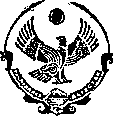 РЕСПУБЛИКА ДАГЕСТАНАДМИНИСТРАЦИИ ГО «ГОРОД КАСПИЙСК»МУНИЦИПАЛЬНОЕ БЮДЖЕТНОЕ ДОШКОЛЬНОЕ ОБРАЗОВАТЕЛЬНОЕ УЧРЕЖДЕНИЕ«ЦЕНТР РАЗВИТИЯ РЕБЕНКА - ДЕТСКИЙ САД № 23«ЛЕСНАЯ СКАЗКА»г. Каспийск, ул. Орджоникидзе 11, а     	                          	                                                  Тел.  5- 28-30                                                       Приказ    №6.2                                                                                   «12» 01.2019г.Об утверждении Плана мероприятий МБДОУ « ЦРР – детский сад № 23  « Лесная сказка» по противодействию коррупции на 2019  год».Руководствуясь Федеральным законом  «О противодействии коррупции» № 273-ФЗ от 25.12.2008 г. и Распоряжением  Администрации городского округа «город Каспийск» «О принятии мер  по предупреждению коррупции» № 223-р от 03.07.2014г.- приказываю:Утвердить:  1. План мероприятий  МБДОУ « ЦРР – детский сад № 23  « Лесная сказка»                    по противодействию коррупции на 2019год                                               (Приложение № 1).          Заведующий       ___________________  Абачараева П.А.Приложение № 1Планмероприятий по противодействию коррупции МБДОУ « ЦРР – детский сад № 23 « Лесная сказка»  на 2019год.         Наменование мероприятий     Срок исполнения Ответственный  за   исполнение Организация работы Комиссии по протииводействию коррупции при МБДОУ « ЦРР – детский сад № 23 « Лесная сказка»  в течение года Эмирова Р.Г.Составить план работы по профилактике коррупционных и иных правонарушений МБДОУ   « ЦРР – детский сад № 23 « Лесная сказка»  декабрь 2018г. Эмирова Р.Г.Провести заседания Комиссии по противодействию коррупции с обсуждением плановых вопросов и состояния организации работы комиссий по работе противодействия коррупции в МБДОУ « ЦРР – детский сад № 23 « Лесная сказка»  ежеквартально Эмирова Р.Г. Осуществление комплекса организационных, разъяснительных и иных мер по соблюдению сотрудниками МБДОУ « ЦРР – детский сад № 23   « Лесная сказка»  .в течение годаЧлены комиссии Мониторинг состояния и эффективности противодействия коррупции в МБДОУ « ЦРР – детский сад № 23 « Лесная сказка»  .в течении года Эмирова Р.Г. Предоставление отчетов и информации по запросам органов власти по вопросам антикоррупционной деятельности. по мере необходимости  Эмирова Р.Г. Контроль соблюдения действующего законодательства в области организации и проведения аттестации.май-июньЧлены Комиссии Создание условий для своевременного выявления фактов коррупционной направленности в МБДОУ « ЦРР – детский сад № 23 « Лесная сказка». постоянноЧлены Комиссии Организация взаимодействия с правоохранительными, налоговыми и иными органами при необходимости Абачараева П.А.Организовать работу по выявлению и устранению причин и условий, способствующих возникновению конфликта интересов работников МБДОУ                              « ЦРР – детский сад № 23 « Лесная сказка». в течение годаЧлены Комиссии  Рассмотрение фактов, изложенных в заявлениях и обращениях граждан по вопросам коррупции.      По результатам рассмотрения, в случае полного или частичного подтверждения, принятие соответствующих мер в  течение годаЧлены Комиссии Систематическое обновление материалов на разделе «Противодействие коррупции» на официальном сайте МБДОУ « ЦРР – детский сад № 23 « Лесная сказка»  в целях информирования общественности. в течение годаЧлены Комиссии Оказание консультативной помощи по вопросам,  связанным с применением на практике требований к служебному поведению и принципов служебного поведения работников МБДОУ « ЦРР – детский сад № 23 « Лесная сказка»  .в течение годаЧлены Комиссии Организовать и провести служебные проверки по соблюдению ограничений и запретов  работниками  требований нормативных правовых  актов по противодействию коррупциив течение годаЧлены Комиссии Организация работы по правовому просвещению  работников образования по вопросам противодействию коррупции.в течение годаЧлены Комиссии 